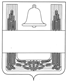 Совет депутатов сельского поселения Синдякинский  сельсовет  Хлевенского муниципального района Липецкой области Российской Федерации  Семьдесят четвертая сессияпятого созываРЕШЕНИЕ10 июля 2020 года                        с. Синдякино                               № 141О внесении изменений в Правила содержания птиц и домашних животных на территории сельского поселения Синдякинский  сельсовет Рассмотрев требование прокуратуры Хлевенского района от 22.06.2020 года №37-2020 года, руководствуясь Законом Липецкой области от 15.12.2015 года №481-ОЗ «О наделении органов местного самоуправления государственными полномочиями по организации проведения мероприятий по отлову и содержанию безнадзорных животных»,  Уставом сельского поселения Синдякинский  сельсовет Хлевенского муниципального района Липецкой области Российской Федерации, Совет депутатов сельского поселения РЕШИЛ:1. Принять изменения в Правила содержания птиц и домашних животных на территории сельского поселения Синдякинский  сельсовет, принятые решением Совета депутатов сельского поселения Синдякинский  сельсовет Хлевенского муниципального района Липецкой области Российской Федерации от 16.03.2012 года №62 (прилагаются).2. Направить изменения в Правила содержания птиц и домашних животных на территории сельского поселения Синдякинский  сельсовет для подписания и обнародования.3. Настоящее решение вступает в силу со дня его официального обнародования.Председатель Совета депутатов  сельского поселения  Синдякинский  сельсовет 				А.В. ЩербатыхПриложение к решению Совета депутатов сельского поселения Синдякинский  сельсовет Хлевенского муниципального района Липецкой области  от 08 июля 2020 года № 139Изменения в Правила содержания птиц и домашних животных на территории сельского поселения Синдякинский  сельсоветСтатья 1.Внести в Правила содержания птиц и домашних животных на территории сельского поселения Синдякинский  сельсовет, принятые решением Совета депутатов сельского поселения Синдякинский  сельсовет Хлевенского муниципального района Липецкой области Российской Федерации от 16.03.2012 года № 62 следующие изменения:в главе 5 «Отлов безнадзорных собак и кошек» пункт 5.3 исключить.Статья 2.Настоящие изменения вступают в силу со дня их официального обнародования.Глава сельского поселения Синдякинский  сельсовет                               В.В.Худяков 